Test Request Form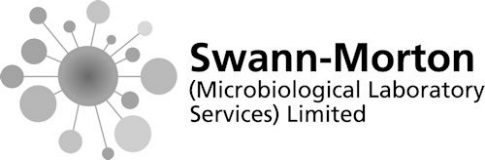 Please complete one form for each type of test requiredTo be completed by the laboratory     For return if applicablePurchase Order Number:(Purchase Order must also be supplied)	Purchase Order Number:(Purchase Order must also be supplied)	Customer DetailsCustomer DetailsCustomer DetailsCustomer DetailsCustomer DetailsCustomer DetailsCompany:Address: Company:Address: Contact Name:Telephone: Email report to: Contact Name:Telephone: Email report to: Contact Name:Telephone: Email report to: Contact Name:Telephone: Email report to: Test InformationTest InformationTest InformationTest InformationTest InformationTest InformationTest Required:Bioburden Bioburden validationEndoscope BioburdenEndotoxinEndotoxin validationSterility SwabEnvironmental (Site Visit)Environmental (Remote) Cleaning ValidationEnvironmental (Site Visit)Environmental (Remote) Cleaning ValidationWater Test (TVC or Coliforms)Cleaning Validation IDIncubation OnlyOther (Please specify below)Water Test (TVC or Coliforms)Cleaning Validation IDIncubation OnlyOther (Please specify below)VDmax (new)VDmax audit Specify dose required & original report ref: Method 1 (new)Method 1 auditSpecify dose required & original report ref:Sample InformationSample InformationSample InformationSample InformationSample InformationSample InformationNumber of Samples Sent: Number of Samples Sent: Number of Samples Sent: Do you require the samples to be returned after testing?Do you require the samples to be returned after testing?Do you require the samples to be returned after testing?Sample Details (include sample names, identify which tests are required on specific samples, reference numbers, lot numbers, any other relevant information for the report).Sample Details (include sample names, identify which tests are required on specific samples, reference numbers, lot numbers, any other relevant information for the report).Sample Details (include sample names, identify which tests are required on specific samples, reference numbers, lot numbers, any other relevant information for the report).Sample Details (include sample names, identify which tests are required on specific samples, reference numbers, lot numbers, any other relevant information for the report).Sample Details (include sample names, identify which tests are required on specific samples, reference numbers, lot numbers, any other relevant information for the report).Sample Details (include sample names, identify which tests are required on specific samples, reference numbers, lot numbers, any other relevant information for the report).DATE SUBMITTED:DATE SUBMITTED:CUSTOMER NAME:CUSTOMER NAME:SIGNATURE:SIGNATURE:SIGNATURE:Sample Reference Number:Order Acknowledgement No:Invoice Number:Account Number:Carriage Charge to be added (Y/N)Copy of Customer Name and Address label:Description of samples Parcel WeightCopy of Customer Name and Address label:Quantity returnedReturned via Despatch (tick) Copy of Customer Name and Address label:Name Returned via Services(tick) Copy of Customer Name and Address label:Signature Returned via Services(tick) Copy of Customer Name and Address label:Date Returned Returned via Services(tick) 